Dear Participating Clubs,We are pleased to provide the following information for the Tullamore Time Trial.Tullamore Time Trial is for single sculls only and will take place on Saturday 30th September, 2023There are 4 races scheduled - time trials will take place at 8:30, 10:00, 12:00 and 14:00.  The course has a distance of 2250m travelling from west to the east side of the canal. There is a moderate bend in the stretch of water in the middle of the course between 1k mark and 1.25k mark so scullers should be aware of this prior to their event. There are 4 time trial and the winners will be the fastest sculler over the 4 races. Category prizes will be awarded to events that have 2 or more entries. When clubs are considering their entries they should be aware that any boat can only be used once per session. A list of entries is available on the Rowing Ireland website and a summary is provided below. Mens Senior 1X			Womens Senior 1xMens Masters 1X			Womens Masters 1XMens J18 1X				Womens J18 1XMens J16 1X				Womens J16 1XMens J15 1X				Womens J15 1XMens J14 1X				Womens J14 1XMens J13 1X				Womens J13 1XEntry fees are €10 per seat. Entries close on Wednesday 20th September 2023 @ 7pm.The schedule for launch times will follow after close of entries.A safety statement will issue closer to the event.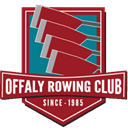 Tullamore Time Trial30th September, 2023